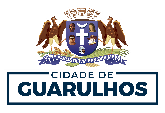 SECRETARIA DE CULTURALEI PAULO GUSTAVO – PONTOS DE CULTURAFUNDO MUNICIPAL DE CULTURA - FUNCULTURAEDITAL DE CHAMAMENTO PÚBLICO PARA SELEÇÃO DE PROJETOS CULTURAIS Nº 009/2023 – PA N° 42.630/2023ANEXO VINós, abaixo assinados, integrantes do Coletivo/Agrupamento Cultural/Entidade ______________, cientes de que a apresentação de declaração falsa pode acarretar desclassificação do edital e aplicação de sanções criminais, DECLARAMOS para fins de participação no Edital 009/2023-SC – Pontos de Cultura – Lei Paulo Gustavo, que:I – Possuímos pessoas negras ou indígenas em posições de liderança no projeto cultural, conforme segue:E/Ou,II – Possuímos integrantes do projeto cultural majoritariamente composta por pessoas negras ou indígenas, conforme segue:E/Ou (Apenas para pessoas jurídicas),III – Possuímos quadro de dirigentes majoritariamente composto por pessoas negras (pretas e pardas) ou indígenas, conforme segue:NomeNegro/IndígenaFunçãoRGAssinaturaNomeNegro/IndígenaFunçãoRGAssinaturaNomeNegro/IndígenaFunçãoRGAssinatura